PielikumsAlūksnes novada domes 28.01.2021.lēmumam Nr. 9Grozījumi:
28.03.2024. lēmums Nr.74(prot. Nr. 4, 5. p.)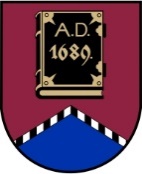 ALŪKSNES NOVADA PAŠVALDĪBAreģistrācijas numurs  90000018622DĀRZA IELĀ 11, ALŪKSNĒ,  ALŪKSNES NOVADĀ, LV – 4301, TĀLRUNIS 64381496, E-PASTS: dome@aluksne.lvA/S „SEB banka”, KODS: UNLALV2X, KONTS Nr.LV58UNLA0025004130335AlūksnēSosnovska latvāņa izplatības ierobežošanas pasākumu organizatoriskais plāns 2021.- 2025. gadam Izdots saskaņā ar Augu aizsardzības likuma 18.1 panta sestās daļas pirmo punktu un Ministru kabineta 2008. gada 14. jūlija noteikumu Nr. 559 “Invazīvo augu sugas – Sosnovska latvāņa – izplatības ierobežošanas noteikumi” 12. punktuSosnovska latvāņa izplatības ierobežošanas pasākumu organizatoriskajā plānā 2021.-2025. gadam (turpmāk – plāns) ietverts attiecīgajam periodam sastādīts darbības plāns Sosnovska latvāņa (turpmāk – latvānis) izplatības ierobežošanas pasākumu organizēšanai un koordinēšanai, latvāņa izplatības ierobežošanas pasākumu veikšanas kalendārais grafiks, ierobežošanas metodes un saraksts ar latvāni invadēto zemes vienību kadastra apzīmējumiem.Par plāna uzsākšanas gadu tiek noteikts 2021. gads.Par plāna izpildes uzraudzību pašvaldības kompetentās institūcijas: Alūksnes pilsētā – Alūksnes novada pašvaldības iestāde “SPODRA”; Alūksnes novada pagastos – Alūksnes novada pagastu apvienības pārvalde.(Alūksnes novada pašvaldības domes 28.03.2024 lēmuma Nr. 74 redakcijā)Alūksnes novada pašvaldība (turpmāk – pašvaldība) pašvaldības mājaslapā www.aluksne.lv un pašvaldības informatīvajā izdevumā “Alūksnes Novada Vēstis” publicē plānu, informāciju par latvāņu ierobežošanas pakalpojumu sniedzējiem.3. punktā norādītās institūcijas, katru gadu līdz 1. aprīlim, informē personas, ja tās nav iesniegušas Ministru kabineta 2008. gada 14. jūlija noteikumu Nr. 559 “Invazīvo augu sugas – Sosnovska latvāņa – izplatības ierobežošanas noteikumi” (turpmāk – Noteikumi) 3. vai 7. punktā minēto informāciju vai nav veikušas latvāņa ierobežošanas pasākumus: 	5.1. par personu pienākumu veikt latvāņa izplatības ierobežošanas pasākumus, atbilstoši plāna kalendārajam grafikam un ierobežošanas metodēm (pielikumā);	5.2. par pašvaldības plānotajiem latvāņa ierobežošanas pasākumiem tām piederošajā ar latvāni invadētajā zemes vienībā;	5.3. par personas pienākumu segt pašvaldības izdevumus, kas saistīti ar latvāņa izplatības ierobežošanas pasākumiem, ja pašvaldība tos veiks personai piederošajā ar latvāni invadētajā zemes vienībā;	5.4. par ar latvāņa izplatības ierobežošanas pasākumu neveikšanu normatīvajos aktos noteikto administratīvo atbildību;	5.5. par izdevumu piedzīšanas kārtību, ja noteiktajā termiņā netiks segti 5.3. apakšpunktā minētie izdevumi. Pašvaldība oficiālajā izdevumā “Latvijas Vēstnesis” publicē lēmumu par latvāņa izplatības ierobežošanas pasākumu uzsākšanu, norādot konkrētas teritorijas, kurās latvāņu izplatība tiks ierobežota, un pasākumu veikšanas laiku.Latvāņu izplatības ierobežošanas pasākumi veicami saskaņā ar kalendāro grafiku un atbilstoši izvēlētajai ierobežošanas metodei:7.1. Mehāniskā ierobežošana (M);7.2. Ķīmiskā ierobežošana (C);7.3. Bioloģiskā ierobežošana (B);7.4. Kombinētā jeb Integrētā ierobežošana (K).Par latvāņu izplatības ierobežošanas pasākumu veikšanu ir atbildīgs ar latvāni invadētās zemes īpašnieks vai tiesiskais valdītājs.Katru gadu no 1. maija līdz latvāņu veģetācijas sezonas beigām, tiek organizēts latvāņu izplatības ierobežošanas pasākumu veikšanas monitorings. Ja tiek konstatēts latvāņa augs ar izveidojušos ziedkopu, tiek uzskatīts, ka latvāņa ierobežošanas pasākumi nav veikti. Pašvaldības latvāņu izplatības ierobežošanas ekspertu grupa līdz kārtējā gada 15. janvārim veic monitoringa rezultātā iegūtās informācijas analīzi (nosakot ar latvāni invadēto platību samazinājumu vai palielinājumu, izvērtējot, vai pielietotās latvāņa ierobežošanas metodes bijušas efektīvas, kā arī, definējot galvenās plānā nepieciešamās izmaiņas), pārskata plānu un nepieciešamības gadījumā precizē to.Pašvaldība paziņojumu par izmaiņām plānā publicē pašvaldības mājaslapā www.aluksne.lv, pašvaldības informatīvajā izdevumā “Alūksnes Novada Vēstis” un oficiālajā izdevumā “Latvijas Vēstnesis”.  Latvāņa izplatības ierobežošanas pasākumi veicami, ievērojot Noteikumu 3. nodaļā noteiktās darba aizsardzības prasības.Ja pēc 2025. gada Alūksnes novada teritorijā vēl tiek konstatētas ar latvāni invadētās teritorijas, plāns tiek pagarināts.Pašvaldība, kopš brīža, kad sarakstā iekļautajā zemes vienībā vairs netiek konstatēts latvānis, veic tās apsekošanu vēl turpmākos 5 gadus, lai pārliecinātos, ka tajā latvānis iznīcināts pilnībā.Domes priekšsēdētājs								A.DUKULISPielikums “Sosnovska latvāņa izplatības ierobežošanas pasākumu organizatoriskais plāns 2021.-2025. gadam”Sosnovska latvāņa izplatības ierobežošanas pasākumu kalendārais grafiks 2021. – 2025. gadam un ierobežošanas metodesSaraksts sagatavots pamatojoties uz Valsts augu aizsardzības dienesta mājaslapā publiski pieejamo informāciju.N.p.k.Zemes vienības kadastra apzīmējumsZemes īpašnieks vai tiesiskais valdītājsInvadētā platība, haInvadētās platības blīvums, %Laika posms, kurā paredzami latvāņa ierobežošanas pasākumi (2021.- 2025. g.)Ierobežošanas metodeIerobežošanas metodeIerobežošanas metodeIerobežošanas metodeIerobežošanas metodeIerobežošanas metodeIerobežošanas metodeIerobežošanas metodeIerobežošanas metodeIerobežošanas metodeIerobežošanas metodeIerobežošanas metodeIerobežošanas metodeIerobežošanas metodeIerobežošanas metodeIerobežošanas metodeIerobežošanas metodeIerobežošanas metodeIerobežošanas metodeIerobežošanas metodeN.p.k.Zemes vienības kadastra apzīmējumsZemes īpašnieks vai tiesiskais valdītājsInvadētā platība, haInvadētās platības blīvums, %Laika posms, kurā paredzami latvāņa ierobežošanas pasākumi (2021.- 2025. g.)2021. gads2021. gads2021. gads2021. gads2022. gads2022. gads2022. gads2022. gads2023. gads2023. gads2023. gads2023. gads2024. gads2024. gads2024. gads2024. gads2025. gads2025. gads2025. gads2025. gadsN.p.k.Zemes vienības kadastra apzīmējumsZemes īpašnieks vai tiesiskais valdītājsInvadētā platība, haInvadētās platības blīvums, %Laika posms, kurā paredzami latvāņa ierobežošanas pasākumi (2021.- 2025. g.)CMBKCMBKCMBKCMBKCMBK1.ALŪKSNES PILSĒTAALŪKSNES PILSĒTAALŪKSNES PILSĒTAALŪKSNES PILSĒTAALŪKSNES PILSĒTAALŪKSNES PILSĒTAALŪKSNES PILSĒTAALŪKSNES PILSĒTAALŪKSNES PILSĒTAALŪKSNES PILSĒTAALŪKSNES PILSĒTAALŪKSNES PILSĒTAALŪKSNES PILSĒTAALŪKSNES PILSĒTAALŪKSNES PILSĒTAALŪKSNES PILSĒTAALŪKSNES PILSĒTAALŪKSNES PILSĒTAALŪKSNES PILSĒTAALŪKSNES PILSĒTAALŪKSNES PILSĒTAALŪKSNES PILSĒTAALŪKSNES PILSĒTAALŪKSNES PILSĒTAALŪKSNES PILSĒTA1.1.36010020003Valsts0,00060Teritorijas apsekošana līdz 2025. gadam1.2.36010112137Fiziska persona0,0014301. maijs – latvāņu veģetācijas sezonas beigasKKKKK1.3.36010112142Fiziska persona0,1929501. maijs – latvāņu veģetācijas sezonas beigasKKKKK1.4.36010112143Fiziska persona0,00570Teritorijas apsekošana līdz 2025. gadam1.5.36010112151Pašvaldība0,0187301. maijs – latvāņu veģetācijas sezonas beigasKKKKK1.6.36010122210Pašvaldība0,154751. maijs – latvāņu veģetācijas sezonas beigasKKKKK1.7.360101222100,12160Teritorijas apsekošana līdz 2025. gadam1.8.36010132414Fiziska persona0,01110Teritorijas apsekošana līdz 2025. gadam1.9.36010170003Fiziska persona0,2389201. maijs – latvāņu veģetācijas sezonas beigasKKKKK1.10.36010192910Fiziska persona 0,00351. maijs – latvāņu veģetācijas sezonas beigasMMMMM1.11.36010223409Fiziska persona0,0273101. maijs – latvāņu veģetācijas sezonas beigasKKKKK1.12.36010223411Fiziska persona0,000951. maijs – latvāņu veģetācijas sezonas beigasKKKKK1.13.36010223430Fiziska persona0,004851. maijs – latvāņu veģetācijas sezonas beigasKKKKK1.14.36010223470Pašvaldība0,0018 51. maijs – latvāņu veģetācijas sezonas beigasKKKKK1.15.36010233611Pašvaldība0,0019 301. maijs – latvāņu veģetācijas sezonas beigasMMMMM1.16.36010233620Jaukta statusa kopīpašums0,00070Teritorijas apsekošana līdz 2025. gadam1.17.36010254015Fiziska persona0,0145101. maijs – latvāņu veģetācijas sezonas beigasKKKKK1.18.36010275404Fiziska persona0,00340Teritorijas apsekošana līdz 2025. gadam1.19.36010275412Fiziska persona0,01880Teritorijas apsekošana līdz 2025. gadam1.20.36010325318Juridiska persona0,00270Teritorijas apsekošana līdz 2025. gadam1.21.36010325340Pašvaldība0,0010Teritorijas apsekošana līdz 2025. gadam1.22.36010335121Pašvaldība0,0931 101. maijs – latvāņu veģetācijas sezonas beigasKKKKK1.23.360103351210,173351. maijs – latvāņu veģetācijas sezonas beigasKKKKK1.24.36010335123Pašvaldība0,042301. maijs – latvāņu veģetācijas sezonas beigasKKKKK1.25.360103351230,0006501. maijs – latvāņu veģetācijas sezonas beigasKKKKK1.26.36010335128Pašvaldība0,086451. maijs – latvāņu veģetācijas sezonas beigasKKKKK1.27.36010335130Juridiska persona0,0086451. maijs – latvāņu veģetācijas sezonas beigasKKKKK1.28.36010335133 Pašvaldība (tiesiskais valdītājs)0,0158 451. maijs – latvāņu veģetācijas sezonas beigasKKKKK1.29.36010375906Fiziska persona0,0084201. maijs – latvāņu veģetācijas sezonas beigasKKKKK1.30.36010375910Fiziska persona0,0023301. maijs – latvāņu veģetācijas sezonas beigasKKKKK1.31.36010394511Pašvaldība (tiesiskais valdītājs)0,0649301. maijs – latvāņu veģetācijas sezonas beigasKKKKK1.32.36010070002Pašvaldība0,003201. maijs – latvāņu veģetācijas sezonas beigasCCCCC1.33.36010345733Pašvaldība0,004301. maijs – latvāņu veģetācijas sezonas beigasKKKKKALSVIĶU PAGASTSALSVIĶU PAGASTSALSVIĶU PAGASTSALSVIĶU PAGASTSALSVIĶU PAGASTSALSVIĶU PAGASTSALSVIĶU PAGASTSALSVIĶU PAGASTSALSVIĶU PAGASTSALSVIĶU PAGASTSALSVIĶU PAGASTSALSVIĶU PAGASTSALSVIĶU PAGASTSALSVIĶU PAGASTSALSVIĶU PAGASTSALSVIĶU PAGASTSALSVIĶU PAGASTSALSVIĶU PAGASTSALSVIĶU PAGASTSALSVIĶU PAGASTSALSVIĶU PAGASTSALSVIĶU PAGASTSALSVIĶU PAGASTSALSVIĶU PAGASTSALSVIĶU PAGASTSALSVIĶU PAGASTS2.1.36420040014Jaukta statusa kopīpašums0,5507201. maijs – latvāņu veģetācijas sezonas beigasMMMMM2.2.36420040014Jaukta statusa kopīpašums0,0065301. maijs – latvāņu veģetācijas sezonas beigasMMMMM2.3.36420040037Fiziska persona0,1771201. maijs – latvāņu veģetācijas sezonas beigasMMMMM2.4.36420040048Pašvaldība0,0181301. maijs – latvāņu veģetācijas sezonas beigasMMMMM2.5.36420040056Fiziska persona0,1093201. maijs – latvāņu veģetācijas sezonas beigasMMMMM2.6.36420040064Juridiska persona0,2347201. maijs – latvāņu veģetācijas sezonas beigasKKKKK2.7.36420040084Juridiska persona0,1058201. maijs – latvāņu veģetācijas sezonas beigasKKKKK2.8.36420040087Juridiska persona0,1797201. maijs – latvāņu veģetācijas sezonas beigasKKKKK2.9.36420040096Valsts0,0433201. maijs – latvāņu veģetācijas sezonas beigasKKKKK2.10.364200400960,0251201. maijs – latvāņu veģetācijas sezonas beigasKKKKK2.11.364200400960,0272201. maijs – latvāņu veģetācijas sezonas beigasKKKKK2.12.36420040097Valsts0,0058201. maijs – latvāņu veģetācijas sezonas beigasKKKKK2.13.364200400970,0396201. maijs – latvāņu veģetācijas sezonas beigasKKKKK2.14.36420040101Juridiska persona0,0074301. maijs – latvāņu veģetācijas sezonas beigasKKKKK2.15.36420040102Juridiska persona0,4141201. maijs – latvāņu veģetācijas sezonas beigasKKKKK2.16.36420040105Juridiska persona0,1003201. maijs – latvāņu veģetācijas sezonas beigasKKKKK2.17.36420040107Juridiska persona0,0273301. maijs – latvāņu veģetācijas sezonas beigasKKKKK2.18.36420040425Jaukta statusa kopīpašums0,6831201. maijs – latvāņu veģetācijas sezonas beigasMMMMM2.19.36420060004Fiziska persona1,0674301. maijs – latvāņu veģetācijas sezonas beigasMMMMM2.20.36420060008Valsts0,01540Teritorijas apsekošana līdz 2025. gadam2.21.36420060010Fiziska persona0,4947151. maijs – latvāņu veģetācijas sezonas beigasBBBBB2.22.36420060013Fiziska persona1,0848101. maijs – latvāņu veģetācijas sezonas beigasMMMMM2.23.36420060018Fiziska persona0,1059101. maijs – latvāņu veģetācijas sezonas beigasBBBBB2.24.36420060020Fiziska persona0,4925201. maijs – latvāņu veģetācijas sezonas beigasMMMMM2.25.364200600200,0081201. maijs – latvāņu veģetācijas sezonas beigasMMMMM2.26.36420060021Fiziska persona0,0131101. maijs – latvāņu veģetācijas sezonas beigasMMMMM2.27.36420060028Fiziska persona0,2698301. maijs – latvāņu veģetācijas sezonas beigasMMMMM2.28.36420060032Fiziska persona0,0225301. maijs – latvāņu veģetācijas sezonas beigasMMMMM2.29.36420060034Fiziska persona0,0364201. maijs – latvāņu veģetācijas sezonas beigasMMMMM2.30.36420060038Fiziska persona0,1304351. maijs – latvāņu veģetācijas sezonas beigasMMMMM2.31.36420060038Fiziska persona2,4431301. maijs – latvāņu veģetācijas sezonas beigasMMMMM2.32.36420060042Fiziska persona1,1977351. maijs – latvāņu veģetācijas sezonas beigasMMMMM2.33.36420060046Pašvaldība4,4869401. maijs – latvāņu veģetācijas sezonas beigasMMMMM2.34.36420060047Fiziska persona0,0491201. maijs – latvāņu veģetācijas sezonas beigasMMMMM2.35.364200600471,4721201. maijs – latvāņu veģetācijas sezonas beigasMMMMM2.36.36420060049Pašvaldība0,7148401. maijs – latvāņu veģetācijas sezonas beigasMMMMM2.37.36420060054Fiziska persona0,3122301. maijs – latvāņu veģetācijas sezonas beigasMMMMM2.38.364200600540,2411251. maijs – latvāņu veģetācijas sezonas beigasMMMMM2.39.36420060058Fiziska persona0,0084401. maijs – latvāņu veģetācijas sezonas beigasMMMMM2.40.36420060061Fiziska persona0,078201. maijs – latvāņu veģetācijas sezonas beigasMMMMM2.41.36420060071Jaukta statusa kopīpašums0,1776301. maijs – latvāņu veģetācijas sezonas beigasMMMMM2.42.364200600710,17761. maijs – latvāņu veģetācijas sezonas beigasMMMMM2.43.36420060074Juridiska persona0,7377301. maijs – latvāņu veģetācijas sezonas beigasKKKKK2.44.36420060077Juridiska persona0,2509351. maijs – latvāņu veģetācijas sezonas beigasKKKKK2.45.36420060080Fiziska persona0Teritorijas apsekošana līdz 2025. gadam2.46.36420060081Fiziska persona1,8725201. maijs – latvāņu veģetācijas sezonas beigasMMMMM2.47.36420060086Fiziska persona2,7631301. maijs – latvāņu veģetācijas sezonas beigasMMMMM2.48.36420060088Fiziska persona0,6482301. maijs – latvāņu veģetācijas sezonas beigasMMMMM2.49.36420060109Fiziska persona0,0001501. maijs – latvāņu veģetācijas sezonas beigasMMMMM2.50.36420060117Juridiska persona 0,4072351. maijs – latvāņu veģetācijas sezonas beigasMMMMM2.51.36420060130Fiziska persona0,0027201. maijs – latvāņu veģetācijas sezonas beigasMMMMM2.52.36420060135Fiziska persona09Teritorijas apsekošana līdz 2025. gadam2.53.36420060139Fiziska persona0,1927301. maijs – latvāņu veģetācijas sezonas beigasMMMMM2.54.36420060143Fiziska persona0,0282251. maijs – latvāņu veģetācijas sezonas beigasMMMMM2.55.36420060144Pašvaldība0,4358501. maijs – latvāņu veģetācijas sezonas beigasMMMMM2.56.36420060146Fiziska persona5,1384501. maijs – latvāņu veģetācijas sezonas beigasMMMMM2.57.36420060149Juridiska persona0,0809201. maijs – latvāņu veģetācijas sezonas beigasMMMMM2.58.364200601490,0116301. maijs – latvāņu veģetācijas sezonas beigasMMMMM2.59.364200601490,0368251. maijs – latvāņu veģetācijas sezonas beigasMMMMM2.60.364200601490,0787301. maijs – latvāņu veģetācijas sezonas beigasMMMMM2.61.36420060150Fiziska persona2,4335301. maijs – latvāņu veģetācijas sezonas beigasMMMMM2.62.364200601500,0162251. maijs – latvāņu veģetācijas sezonas beigasMMMMM2.63.364200601500,0851301. maijs – latvāņu veģetācijas sezonas beigasMMMMM2.64.36420060157Juridiska persona0,5955301. maijs – latvāņu veģetācijas sezonas beigasMMMMM2.65.36420060159Juridiska persona0,3691351. maijs – latvāņu veģetācijas sezonas beigasMMMMM2.66.36420060160Fiziska persona0,0099201. maijs – latvāņu veģetācijas sezonas beigasMMMMM2.67.36420060161Juridiska persona0,0767101. maijs – latvāņu veģetācijas sezonas beigasMMMMM2.68.36420060168Fiziska persona0,0001101. maijs – latvāņu veģetācijas sezonas beigasMMMMM2.69.36420060169Fiziska persona0,003151. maijs – latvāņu veģetācijas sezonas beigasMMMMM2.70.36420060170Fiziska persona0,0864201. maijs – latvāņu veģetācijas sezonas beigasMMMMM2.71.364200601700,0313151. maijs – latvāņu veģetācijas sezonas beigasMMMMM2.72.36420060177Fiziska persona0,044251. maijs – latvāņu veģetācijas sezonas beigasMMMMM2.73.36420060178Fiziska persona1,9454151. maijs – latvāņu veģetācijas sezonas beigasMMMMM2.74.36420060179Pašvaldība0,0001301. maijs – latvāņu veģetācijas sezonas beigasMMMMM2.75.364200601790,1835301. maijs – latvāņu veģetācijas sezonas beigasMMMMM2.76.36420060180Jaukta statusa kopīpašums8,5628351. maijs – latvāņu veģetācijas sezonas beigasMMMMM2.77.36420060182Fiziska persona1,9804401. maijs – latvāņu veģetācijas sezonas beigasMMMMM2.78.36420060183Fiziska persona0,6836351. maijs – latvāņu veģetācijas sezonas beigasMMMMM2.79.36420060184Juridiska persona2,8957201. maijs – latvāņu veģetācijas sezonas beigasKKKKK2.80.364200601840,0652201. maijs – latvāņu veģetācijas sezonas beigasKKKKK2.81.36420060188Pašvaldība1,2079201. maijs – latvāņu veģetācijas sezonas beigasKKKKK2.82.36420060190Juridiska persona0,3742251. maijs – latvāņu veģetācijas sezonas beigasKKKKK2.83.36420060191Fiziska persona0,0229301. maijs – latvāņu veģetācijas sezonas beigasMMMMM2.84.364200601910,4457301. maijs – latvāņu veģetācijas sezonas beigasMMMMM2.85.364200601910,808301. maijs – latvāņu veģetācijas sezonas beigasMMMMM2.86.36420060202Pašvaldība 0,1137201. maijs – latvāņu veģetācijas sezonas beigasKKKKK2.87.36420060204Juridiska persona1,4464301. maijs – latvāņu veģetācijas sezonas beigasKKKKK2.88.364200602040,3161251. maijs – latvāņu veģetācijas sezonas beigasKKKKK2.89.36420060206Jaukta statusa kopīpašums0,0079351. maijs – latvāņu veģetācijas sezonas beigasMMMMM2.90.36420060208Juridiska persona0,0961201. maijs – latvāņu veģetācijas sezonas beigasMMMMM2.91.36420060209Fiziska persona0,0642401. maijs – latvāņu veģetācijas sezonas beigasMMMMM2.92.36420060227Fiziska persona0,1604251. maijs – latvāņu veģetācijas sezonas beigasMMMMM2.93.36420060229Fiziska persona0,0004101. maijs – latvāņu veģetācijas sezonas beigasMMMMM2.94.36420060236Jaukta statusa kopīpašums0,9891251. maijs – latvāņu veģetācijas sezonas beigasMMMMM2.95.36420060237Fiziska persona0,0685151. maijs – latvāņu veģetācijas sezonas beigasMMMMM2.96.36420060240Fiziska persona0,0117201. maijs – latvāņu veģetācijas sezonas beigasMMMMM2.97.36420060241Fiziska persona0,4619201. maijs – latvāņu veģetācijas sezonas beigasMMMMM2.98.36420060272Pašvaldība 0,095351. maijs – latvāņu veģetācijas sezonas beigasKKKKK2.99.36420060274Fiziska persona0,089301. maijs – latvāņu veģetācijas sezonas beigasMMMMM2.100.36420060285Pašvaldība1,5701351. maijs – latvāņu veģetācijas sezonas beigasKKKKK2.101.36420060295Fiziska persona2,4996351. maijs – latvāņu veģetācijas sezonas beigasMMMMM2.102.36420060299Pašvaldība0,9161401. maijs – latvāņu veģetācijas sezonas beigasKKKKK2.103.36420060312Pašvaldība1,3489201. maijs – latvāņu veģetācijas sezonas beigasKKKKK2.104.36420060339Juridiska persona 0,0265251. maijs – latvāņu veģetācijas sezonas beigasKKKKK2.105.36420060341Fiziska persona0,0108301. maijs – latvāņu veģetācijas sezonas beigasMMMMM2.106.36420060344Valsts0,0166201. maijs – latvāņu veģetācijas sezonas beigasKKKKK2.107.364200603440,135201. maijs – latvāņu veģetācijas sezonas beigasKKKKK2.108.364200603440,0119201. maijs – latvāņu veģetācijas sezonas beigasKKKKK2.109.364200603440,0004201. maijs – latvāņu veģetācijas sezonas beigasKKKKK2.110.364200603440,0121201. maijs – latvāņu veģetācijas sezonas beigasKKKKK2.111.364200603440,0109201. maijs – latvāņu veģetācijas sezonas beigasKKKKK2.112.364200603440,0893201. maijs – latvāņu veģetācijas sezonas beigasKKKKK2.113.364200603440,0436201. maijs – latvāņu veģetācijas sezonas beigasKKKKK2.114.364200603440,0058201. maijs – latvāņu veģetācijas sezonas beigasKKKKK2.115.364200603440,3978201. maijs – latvāņu veģetācijas sezonas beigasKKKKK2.116.364200603440,064201. maijs – latvāņu veģetācijas sezonas beigasKKKKK2.117.364200603440,1402201. maijs – latvāņu veģetācijas sezonas beigasKKKKK2.118.364200603440,0474201. maijs – latvāņu veģetācijas sezonas beigasKKKKK2.119.364200603440,0452201. maijs – latvāņu veģetācijas sezonas beigasKKKKK2.120.364200603440,0566201. maijs – latvāņu veģetācijas sezonas beigasKKKKK2.121.364200603440,0396201. maijs – latvāņu veģetācijas sezonas beigasKKKKK2.122.36420060345Valsts0,0173201. maijs – latvāņu veģetācijas sezonas beigasKKKKK2.123.364200603450,0025201. maijs – latvāņu veģetācijas sezonas beigasKKKKK2.124.364200603450,0044201. maijs – latvāņu veģetācijas sezonas beigasKKKKK2.125.364200603450,005201. maijs – latvāņu veģetācijas sezonas beigasKKKKK2.126.364200603450,0159201. maijs – latvāņu veģetācijas sezonas beigasKKKKK2.127.364200603450,0179201. maijs – latvāņu veģetācijas sezonas beigasKKKKK2.128.364200603450,0188201. maijs – latvāņu veģetācijas sezonas beigasKKKKK2.129.36420060348Pašvaldība (Tiesiskais valdījums)0,0096151. maijs – latvāņu veģetācijas sezonas beigasKKKKK2.130.364200603480,0209151. maijs – latvāņu veģetācijas sezonas beigasKKKKK2.131.364200603480,1189151. maijs – latvāņu veģetācijas sezonas beigasKKKKK2.132.364200603480,007151. maijs – latvāņu veģetācijas sezonas beigasKKKKK2.133.364200603480,0398151. maijs – latvāņu veģetācijas sezonas beigasKKKKK2.134.364200603480,1866151. maijs – latvāņu veģetācijas sezonas beigasKKKKK2.135.364200603480,0502151. maijs – latvāņu veģetācijas sezonas beigasKKKKK2.136.364200603480,1374151. maijs – latvāņu veģetācijas sezonas beigasKKKKK2.137.364200603480,1032151. maijs – latvāņu veģetācijas sezonas beigasKKKKK2.138.36420060352Pašvaldība (Tiesiskais valdījums)0,1749201. maijs – latvāņu veģetācijas sezonas beigasKKKKK2.139.36420060357Pašvaldība (Tiesiskais valdījums)0,0083201. maijs – latvāņu veģetācijas sezonas beigasKKKKK2.140.36420060358Fiziska persona1,4838201. maijs – latvāņu veģetācijas sezonas beigasMMMMM2.141.364200603580,5727251. maijs – latvāņu veģetācijas sezonas beigasMMMMM2.142.364200603580,6675201. maijs – latvāņu veģetācijas sezonas beigasMMMMM2.143.364200603583,2547201. maijs – latvāņu veģetācijas sezonas beigasMMMMM2.144.364200603580,7721201. maijs – latvāņu veģetācijas sezonas beigasMMMMM2.145.36420060359Pašvaldība (Tiesiskais valdījums)0,0064301. maijs – latvāņu veģetācijas sezonas beigasKKKKK2.146.364200603590,0086101. maijs – latvāņu veģetācijas sezonas beigasKKKKK2.147.364200603590,0057101. maijs – latvāņu veģetācijas sezonas beigasKKKKK2.148.36420060366Fiziska persona2,1769301. maijs – latvāņu veģetācijas sezonas beigasMMMMM2.149.36420060371Juridiska persona0,0798201. maijs – latvāņu veģetācijas sezonas beigasMMMMM2.150.364200603710,0228251. maijs – latvāņu veģetācijas sezonas beigasMMMMM2.151.36420060385Pašvaldība (Tiesiskais valdījums)1,3148301. maijs – latvāņu veģetācijas sezonas beigasKKKKK2.152.36420060386Pašvaldība (Tiesiskais valdījums)1,467301. maijs – latvāņu veģetācijas sezonas beigasKKKKK2.153.36420060387Pašvaldība (Tiesiskais valdījums)0,0087201. maijs – latvāņu veģetācijas sezonas beigasKKKKK2.154.364200603871,0145201. maijs – latvāņu veģetācijas sezonas beigasKKKKK2.155.36420060394Juridiska persona6,2658301. maijs – latvāņu veģetācijas sezonas beigasMMMMM2.156.36420060397Fiziska persona0,0799351. maijs – latvāņu veģetācijas sezonas beigasMMMMM2.157.364200603970,0537301. maijs – latvāņu veģetācijas sezonas beigasMMMMM2.158.36420060410Jaukta statusa kopīpašums1,5457251. maijs – latvāņu veģetācijas sezonas beigasMMMMM2.159.364200604101,1538251. maijs – latvāņu veģetācijas sezonas beigasMMMMM2.160.36420060411Juridiska persona1,9113201. maijs – latvāņu veģetācijas sezonas beigasKKKKK2.161.364200604110,3588201. maijs – latvāņu veģetācijas sezonas beigasKKKKK2.162.364200604110,0459201. maijs – latvāņu veģetācijas sezonas beigasKKKKK2.163.36420060418Juridiska persona0,3816251. maijs – latvāņu veģetācijas sezonas beigasMMMMM2.164.36420060419Fiziska persona1,4962251. maijs – latvāņu veģetācijas sezonas beigasMMMMM2.165.36420060431Fiziska persona0,943151. maijs – latvāņu veģetācijas sezonas beigasMMMMM2.166.364200604310,1338151. maijs – latvāņu veģetācijas sezonas beigasMMMMM2.167.36420060435Pašvaldība (Tiesiskais valdījums)0,1621201. maijs – latvāņu veģetācijas sezonas beigasKKKKK2.168.36420060447Juridiska persona0,3367251. maijs – latvāņu veģetācijas sezonas beigasKKKKK2.169.36420060451Fiziska persona0,0087201. maijs – latvāņu veģetācijas sezonas beigasMMMMM2.170.36420060464Juridiska persona0,4742301. maijs – latvāņu veģetācijas sezonas beigasKKKKK2.171.36420060475Juridiska persona0,0689101. maijs – latvāņu veģetācijas sezonas beigasMMMMM2.172.36420060477Fiziska persona0,9695401. maijs – latvāņu veģetācijas sezonas beigasMMMMM2.173.36420060480Pašvaldība (Tiesiskais valdījums)0,0038151. maijs – latvāņu veģetācijas sezonas beigasMMMMM2.174.364200604800,0189151. maijs – latvāņu veģetācijas sezonas beigasMMMMM2.175.36420060488Pašvaldība (Tiesiskais valdījums)0,1174101. maijs – latvāņu veģetācijas sezonas beigasKKKKK2.176.364200604880,0458151. maijs – latvāņu veģetācijas sezonas beigasKKKKK2.177.364200604880,134101. maijs – latvāņu veģetācijas sezonas beigasKKKKK2.178.36420060489Pašvaldība (Tiesiskais valdījums)0,2041101. maijs – latvāņu veģetācijas sezonas beigasKKKKK2.179.36420060490Pašvaldība (Tiesiskais valdījums)0,2075151. maijs – latvāņu veģetācijas sezonas beigasKKKKK2.180.36420060492Pašvaldība (Tiesiskais valdījums)0,0538151. maijs – latvāņu veģetācijas sezonas beigasKKKKK2.181.36420060493Valsts0,0147201. maijs – latvāņu veģetācijas sezonas beigasMMMMM2.182.36420060498Pašvaldība (Tiesiskais valdījums)0,042951. maijs – latvāņu veģetācijas sezonas beigasKKKKK2.183.36420060503Fiziska persona0,3986101. maijs – latvāņu veģetācijas sezonas beigasMMMMM2.184.36420090328Pašvaldība (Tiesiskais valdījums)0,0118101. maijs – latvāņu veģetācijas sezonas beigasKKKKK2.185.36420110141Valsts0,0253101. maijs – latvāņu veģetācijas sezonas beigasMMMMMANNAS PAGASTSANNAS PAGASTSANNAS PAGASTSANNAS PAGASTSANNAS PAGASTSANNAS PAGASTSANNAS PAGASTSANNAS PAGASTSANNAS PAGASTSANNAS PAGASTSANNAS PAGASTSANNAS PAGASTSANNAS PAGASTSANNAS PAGASTSANNAS PAGASTSANNAS PAGASTSANNAS PAGASTSANNAS PAGASTSANNAS PAGASTSANNAS PAGASTSANNAS PAGASTSANNAS PAGASTSANNAS PAGASTSANNAS PAGASTSANNAS PAGASTSANNAS PAGASTS3.1.36440020028Fiziska persona0,001301. maijs – latvāņu veģetācijas sezonas beigasMMMMM3.2.36440020120Pašvaldība (Tiesiskais valdījums)0,00130Teritorijas apsekošana līdz 2025. gadamMMMMM3.3.364400201200,00520Teritorijas apsekošana līdz 2025. gadamMMMMM3.4.36440030003Fiziska persona0,1524201. maijs – latvāņu veģetācijas sezonas beigasMMMMM3.5.36440030040Jaukta statusa kopīpašums0,9504401. maijs – latvāņu veģetācijas sezonas beigasMMMMM3.6.36440030112Fiziska persona0,023201. maijs – latvāņu veģetācijas sezonas beigasMMMMM3.7.36440030167Fiziska persona0,0589101. maijs – latvāņu veģetācijas sezonas beigasMMMMM3.8.364400301670,2148101. maijs – latvāņu veģetācijas sezonas beigasMMMMMJAUNALŪKSNES PAGASTSJAUNALŪKSNES PAGASTSJAUNALŪKSNES PAGASTSJAUNALŪKSNES PAGASTSJAUNALŪKSNES PAGASTSJAUNALŪKSNES PAGASTSJAUNALŪKSNES PAGASTSJAUNALŪKSNES PAGASTSJAUNALŪKSNES PAGASTSJAUNALŪKSNES PAGASTSJAUNALŪKSNES PAGASTSJAUNALŪKSNES PAGASTSJAUNALŪKSNES PAGASTSJAUNALŪKSNES PAGASTSJAUNALŪKSNES PAGASTSJAUNALŪKSNES PAGASTSJAUNALŪKSNES PAGASTSJAUNALŪKSNES PAGASTSJAUNALŪKSNES PAGASTSJAUNALŪKSNES PAGASTSJAUNALŪKSNES PAGASTSJAUNALŪKSNES PAGASTSJAUNALŪKSNES PAGASTSJAUNALŪKSNES PAGASTSJAUNALŪKSNES PAGASTSJAUNALŪKSNES PAGASTS4.1.36560010014Juridiska persona0,0815501. maijs – latvāņu veģetācijas sezonas beigasKKKKK4.2.36560010034Juridiska persona0,654751. maijs – latvāņu veģetācijas sezonas beigasKKKKK4.3.36560010047Jaukta statusa kopīpašums0,057451. maijs – latvāņu veģetācijas sezonas beigasKKKKK4.4.36560010059Fiziska persona0,553651. maijs – latvāņu veģetācijas sezonas beigasMMMMM4.5.36560010060Fiziska persona0,0195101. maijs – latvāņu veģetācijas sezonas beigasMMMMM4.6.36560010068Fiziska persona0,00260Teritorijas apsekošana līdz 2025. gadam4.7.36560010096Valsts0,0778101. maijs – latvāņu veģetācijas sezonas beigasMMMMM4.8.365600100960,1045101. maijs – latvāņu veģetācijas sezonas beigasMMMMM4.9.365600100960,106101. maijs – latvāņu veģetācijas sezonas beigasMMMMM4.10.36560010098Pašvaldība (Tiesiskais valdījums)0,0286201. maijs – latvāņu veģetācijas sezonas beigasMMMMM4.11.365600100980,0255201. maijs – latvāņu veģetācijas sezonas beigasMMMMM4.12.365600100980,0016201. maijs – latvāņu veģetācijas sezonas beigasMMMMM4.13.36560010107Fiziska persona0,368351. maijs – latvāņu veģetācijas sezonas beigasMMMMM4.14.36560010111Fiziska persona0,0087101. maijs – latvāņu veģetācijas sezonas beigasMMMMM4.15.36560010117Fiziska persona0,0293101. maijs – latvāņu veģetācijas sezonas beigasMMMMM4.16.36560030003Jaukta statusa kopīpašums0,31360Teritorijas apsekošana līdz 2025. gadam4.17.36560030009Fiziska persona0,01330Teritorijas apsekošana līdz 2025. gadam4.18.36560030057Fiziska persona0,0161301. maijs – latvāņu veģetācijas sezonas beigasMMMMM4.19.36560030065Fiziska persona0,6109101. maijs – latvāņu veģetācijas sezonas beigasMMMMM4.20.36560030068Fiziska persona0,0103501. maijs – latvāņu veģetācijas sezonas beigasKKKKK4.21.36560030090Pašvaldība (Tiesiskais valdījums)0,060251. maijs – latvāņu veģetācijas sezonas beigasMMMMM4.22.36560030120Fiziska persona0,6176101. maijs – latvāņu veģetācijas sezonas beigasMMMMM4.23.36560030137Fiziska persona1,2059101. maijs – latvāņu veģetācijas sezonas beigasKKKKK4.24.36560030145Valsts0,133551. maijs – latvāņu veģetācijas sezonas beigasMMMMM4.25.36560030147Pašvaldība (Tiesiskais valdījums)0,0344201. maijs – latvāņu veģetācijas sezonas beigasMMMMM4.26.365600301470,0065201. maijs – latvāņu veģetācijas sezonas beigasMMMMM4.27.365600301470,0527101. maijs – latvāņu veģetācijas sezonas beigasMMMMM4.28.36560030190Pašvaldība (Tiesiskais valdījums)0,0037101. maijs – latvāņu veģetācijas sezonas beigasMMMMM4.29.36560030191Pašvaldība (Tiesiskais valdījums)0,0287101. maijs – latvāņu veģetācijas sezonas beigasMMMMM4.30.36560060013Fiziska persona0,443651. maijs – latvāņu veģetācijas sezonas beigasMMMMM4.31.36560060039Valsts0,03470Teritorijas apsekošana līdz 2025. gadam4.32.36560060082Pašvaldība (Tiesiskais valdījums)0,066751. maijs – latvāņu veģetācijas sezonas beigasMMMMM4.33.36560060091Pašvaldība (Tiesiskais valdījums)0,127751. maijs – latvāņu veģetācijas sezonas beigasMMMMM4.34.36560060092Pašvaldība (Tiesiskais valdījums)0,2917201. maijs – latvāņu veģetācijas sezonas beigasKKKKK4.35.36560060117Fiziska persona0,003751. maijs – latvāņu veģetācijas sezonas beigasMMMMM4.36.36560060123Jaukta statusa kopīpašums0,3451. maijs – latvāņu veģetācijas sezonas beigasMMMMM4.37.36560100013Fiziska persona0,2677201. maijs – latvāņu veģetācijas sezonas beigasMMMMM4.37.136560080043Fiziska persona0,64200.161. maijs – latvāņu veģetācijas sezonas beigasKK36560080043(Alūksnes novada pašvaldības domes 28.03.2024 lēmuma Nr. 74 redakcijā)(Alūksnes novada pašvaldības domes 28.03.2024 lēmuma Nr. 74 redakcijā)(Alūksnes novada pašvaldības domes 28.03.2024 lēmuma Nr. 74 redakcijā)(Alūksnes novada pašvaldības domes 28.03.2024 lēmuma Nr. 74 redakcijā)(Alūksnes novada pašvaldības domes 28.03.2024 lēmuma Nr. 74 redakcijā)(Alūksnes novada pašvaldības domes 28.03.2024 lēmuma Nr. 74 redakcijā)(Alūksnes novada pašvaldības domes 28.03.2024 lēmuma Nr. 74 redakcijā)(Alūksnes novada pašvaldības domes 28.03.2024 lēmuma Nr. 74 redakcijā)(Alūksnes novada pašvaldības domes 28.03.2024 lēmuma Nr. 74 redakcijā)(Alūksnes novada pašvaldības domes 28.03.2024 lēmuma Nr. 74 redakcijā)(Alūksnes novada pašvaldības domes 28.03.2024 lēmuma Nr. 74 redakcijā)(Alūksnes novada pašvaldības domes 28.03.2024 lēmuma Nr. 74 redakcijā)(Alūksnes novada pašvaldības domes 28.03.2024 lēmuma Nr. 74 redakcijā)(Alūksnes novada pašvaldības domes 28.03.2024 lēmuma Nr. 74 redakcijā)(Alūksnes novada pašvaldības domes 28.03.2024 lēmuma Nr. 74 redakcijā)(Alūksnes novada pašvaldības domes 28.03.2024 lēmuma Nr. 74 redakcijā)(Alūksnes novada pašvaldības domes 28.03.2024 lēmuma Nr. 74 redakcijā)(Alūksnes novada pašvaldības domes 28.03.2024 lēmuma Nr. 74 redakcijā)(Alūksnes novada pašvaldības domes 28.03.2024 lēmuma Nr. 74 redakcijā)(Alūksnes novada pašvaldības domes 28.03.2024 lēmuma Nr. 74 redakcijā)(Alūksnes novada pašvaldības domes 28.03.2024 lēmuma Nr. 74 redakcijā)(Alūksnes novada pašvaldības domes 28.03.2024 lēmuma Nr. 74 redakcijā)(Alūksnes novada pašvaldības domes 28.03.2024 lēmuma Nr. 74 redakcijā)(Alūksnes novada pašvaldības domes 28.03.2024 lēmuma Nr. 74 redakcijā)4.37.236560080043Fiziska persona0.36950.071. maijs – latvāņu veģetācijas sezonas beigasKK                                                                 (Alūksnes novada pašvaldības domes 28.03.2024 lēmuma Nr. 74 redakcijā)                                                                 (Alūksnes novada pašvaldības domes 28.03.2024 lēmuma Nr. 74 redakcijā)                                                                 (Alūksnes novada pašvaldības domes 28.03.2024 lēmuma Nr. 74 redakcijā)                                                                 (Alūksnes novada pašvaldības domes 28.03.2024 lēmuma Nr. 74 redakcijā)                                                                 (Alūksnes novada pašvaldības domes 28.03.2024 lēmuma Nr. 74 redakcijā)                                                                 (Alūksnes novada pašvaldības domes 28.03.2024 lēmuma Nr. 74 redakcijā)                                                                 (Alūksnes novada pašvaldības domes 28.03.2024 lēmuma Nr. 74 redakcijā)                                                                 (Alūksnes novada pašvaldības domes 28.03.2024 lēmuma Nr. 74 redakcijā)                                                                 (Alūksnes novada pašvaldības domes 28.03.2024 lēmuma Nr. 74 redakcijā)                                                                 (Alūksnes novada pašvaldības domes 28.03.2024 lēmuma Nr. 74 redakcijā)                                                                 (Alūksnes novada pašvaldības domes 28.03.2024 lēmuma Nr. 74 redakcijā)                                                                 (Alūksnes novada pašvaldības domes 28.03.2024 lēmuma Nr. 74 redakcijā)                                                                 (Alūksnes novada pašvaldības domes 28.03.2024 lēmuma Nr. 74 redakcijā)                                                                 (Alūksnes novada pašvaldības domes 28.03.2024 lēmuma Nr. 74 redakcijā)                                                                 (Alūksnes novada pašvaldības domes 28.03.2024 lēmuma Nr. 74 redakcijā)                                                                 (Alūksnes novada pašvaldības domes 28.03.2024 lēmuma Nr. 74 redakcijā)                                                                 (Alūksnes novada pašvaldības domes 28.03.2024 lēmuma Nr. 74 redakcijā)                                                                 (Alūksnes novada pašvaldības domes 28.03.2024 lēmuma Nr. 74 redakcijā)                                                                 (Alūksnes novada pašvaldības domes 28.03.2024 lēmuma Nr. 74 redakcijā)                                                                 (Alūksnes novada pašvaldības domes 28.03.2024 lēmuma Nr. 74 redakcijā)                                                                 (Alūksnes novada pašvaldības domes 28.03.2024 lēmuma Nr. 74 redakcijā)                                                                 (Alūksnes novada pašvaldības domes 28.03.2024 lēmuma Nr. 74 redakcijā)                                                                 (Alūksnes novada pašvaldības domes 28.03.2024 lēmuma Nr. 74 redakcijā)                                                                 (Alūksnes novada pašvaldības domes 28.03.2024 lēmuma Nr. 74 redakcijā)                                                                 (Alūksnes novada pašvaldības domes 28.03.2024 lēmuma Nr. 74 redakcijā)                                                                 (Alūksnes novada pašvaldības domes 28.03.2024 lēmuma Nr. 74 redakcijā)4.37.336560080049Fiziska persona0.31560.081. maijs – latvāņu veģetācijas sezonas beigasKK36560080049          (Alūksnes novada pašvaldības domes 28.03.2024 lēmuma Nr. 74 redakcijā)          (Alūksnes novada pašvaldības domes 28.03.2024 lēmuma Nr. 74 redakcijā)          (Alūksnes novada pašvaldības domes 28.03.2024 lēmuma Nr. 74 redakcijā)          (Alūksnes novada pašvaldības domes 28.03.2024 lēmuma Nr. 74 redakcijā)          (Alūksnes novada pašvaldības domes 28.03.2024 lēmuma Nr. 74 redakcijā)          (Alūksnes novada pašvaldības domes 28.03.2024 lēmuma Nr. 74 redakcijā)          (Alūksnes novada pašvaldības domes 28.03.2024 lēmuma Nr. 74 redakcijā)          (Alūksnes novada pašvaldības domes 28.03.2024 lēmuma Nr. 74 redakcijā)          (Alūksnes novada pašvaldības domes 28.03.2024 lēmuma Nr. 74 redakcijā)          (Alūksnes novada pašvaldības domes 28.03.2024 lēmuma Nr. 74 redakcijā)          (Alūksnes novada pašvaldības domes 28.03.2024 lēmuma Nr. 74 redakcijā)          (Alūksnes novada pašvaldības domes 28.03.2024 lēmuma Nr. 74 redakcijā)          (Alūksnes novada pašvaldības domes 28.03.2024 lēmuma Nr. 74 redakcijā)          (Alūksnes novada pašvaldības domes 28.03.2024 lēmuma Nr. 74 redakcijā)          (Alūksnes novada pašvaldības domes 28.03.2024 lēmuma Nr. 74 redakcijā)          (Alūksnes novada pašvaldības domes 28.03.2024 lēmuma Nr. 74 redakcijā)          (Alūksnes novada pašvaldības domes 28.03.2024 lēmuma Nr. 74 redakcijā)          (Alūksnes novada pašvaldības domes 28.03.2024 lēmuma Nr. 74 redakcijā)          (Alūksnes novada pašvaldības domes 28.03.2024 lēmuma Nr. 74 redakcijā)          (Alūksnes novada pašvaldības domes 28.03.2024 lēmuma Nr. 74 redakcijā)          (Alūksnes novada pašvaldības domes 28.03.2024 lēmuma Nr. 74 redakcijā)          (Alūksnes novada pašvaldības domes 28.03.2024 lēmuma Nr. 74 redakcijā)          (Alūksnes novada pašvaldības domes 28.03.2024 lēmuma Nr. 74 redakcijā)          (Alūksnes novada pašvaldības domes 28.03.2024 lēmuma Nr. 74 redakcijā)4.37.436560080049Fiziska persona0.21720.041. maijs – latvāņu veģetācijas sezonas beigasKK                                                        (Alūksnes novada pašvaldības domes 28.03.2024 lēmuma Nr. 74 redakcijā)                                                        (Alūksnes novada pašvaldības domes 28.03.2024 lēmuma Nr. 74 redakcijā)                                                        (Alūksnes novada pašvaldības domes 28.03.2024 lēmuma Nr. 74 redakcijā)                                                        (Alūksnes novada pašvaldības domes 28.03.2024 lēmuma Nr. 74 redakcijā)                                                        (Alūksnes novada pašvaldības domes 28.03.2024 lēmuma Nr. 74 redakcijā)                                                        (Alūksnes novada pašvaldības domes 28.03.2024 lēmuma Nr. 74 redakcijā)                                                        (Alūksnes novada pašvaldības domes 28.03.2024 lēmuma Nr. 74 redakcijā)                                                        (Alūksnes novada pašvaldības domes 28.03.2024 lēmuma Nr. 74 redakcijā)                                                        (Alūksnes novada pašvaldības domes 28.03.2024 lēmuma Nr. 74 redakcijā)                                                        (Alūksnes novada pašvaldības domes 28.03.2024 lēmuma Nr. 74 redakcijā)                                                        (Alūksnes novada pašvaldības domes 28.03.2024 lēmuma Nr. 74 redakcijā)                                                        (Alūksnes novada pašvaldības domes 28.03.2024 lēmuma Nr. 74 redakcijā)                                                        (Alūksnes novada pašvaldības domes 28.03.2024 lēmuma Nr. 74 redakcijā)                                                        (Alūksnes novada pašvaldības domes 28.03.2024 lēmuma Nr. 74 redakcijā)                                                        (Alūksnes novada pašvaldības domes 28.03.2024 lēmuma Nr. 74 redakcijā)                                                        (Alūksnes novada pašvaldības domes 28.03.2024 lēmuma Nr. 74 redakcijā)                                                        (Alūksnes novada pašvaldības domes 28.03.2024 lēmuma Nr. 74 redakcijā)                                                        (Alūksnes novada pašvaldības domes 28.03.2024 lēmuma Nr. 74 redakcijā)                                                        (Alūksnes novada pašvaldības domes 28.03.2024 lēmuma Nr. 74 redakcijā)                                                        (Alūksnes novada pašvaldības domes 28.03.2024 lēmuma Nr. 74 redakcijā)                                                        (Alūksnes novada pašvaldības domes 28.03.2024 lēmuma Nr. 74 redakcijā)                                                        (Alūksnes novada pašvaldības domes 28.03.2024 lēmuma Nr. 74 redakcijā)                                                        (Alūksnes novada pašvaldības domes 28.03.2024 lēmuma Nr. 74 redakcijā)                                                        (Alūksnes novada pašvaldības domes 28.03.2024 lēmuma Nr. 74 redakcijā)                                                        (Alūksnes novada pašvaldības domes 28.03.2024 lēmuma Nr. 74 redakcijā)                                                        (Alūksnes novada pašvaldības domes 28.03.2024 lēmuma Nr. 74 redakcijā)4.38.36560100072Fiziska persona0,0592101. maijs – latvāņu veģetācijas sezonas beigasMMMMM4.39.36560100102Fiziska persona0,539951. maijs – latvāņu veģetācijas sezonas beigasMMMMM4.40.36560100104Fiziska persona0,00760Teritorijas apsekošana līdz 2025. gadam4.41.36560100215Pašvaldība (Tiesiskais valdījums)0,0759201. maijs – latvāņu veģetācijas sezonas beigasMMMMM4.42.36560100243Juridiska persona0,1386201. maijs – latvāņu veģetācijas sezonas beigasMMMMM4.43.36560100269Pašvaldība (Tiesiskais valdījums)0,0592101. maijs – latvāņu veģetācijas sezonas beigasMMMMM4.44.36560120019Juridiska persona0,00150Teritorijas apsekošana līdz 2025. gadam4.45.36560120027Fiziska persona7,096651. maijs – latvāņu veģetācijas sezonas beigasKKKKK4.46.36560120032Juridiska persona0,083301. maijs – latvāņu veģetācijas sezonas beigasMMMMM4.47.36560120034Juridiska persona1,3755301. maijs – latvāņu veģetācijas sezonas beigasMMMMM4.48.36560120038Juridiska persona3,2699201. maijs – latvāņu veģetācijas sezonas beigasMMMMM4.49.36560120038Juridiska persona0,0126301. maijs – latvāņu veģetācijas sezonas beigasMMMMM4.50.36560120040Juridiska persona2,297101. maijs – latvāņu veģetācijas sezonas beigasKKKKK4.51.36560120044Juridiska persona0,0477201. maijs – latvāņu veģetācijas sezonas beigasMMMMM4.52.36560120044Juridiska persona0,0217201. maijs – latvāņu veģetācijas sezonas beigasMMMMM4.53.36560120045Valsts0,0135201. maijs – latvāņu veģetācijas sezonas beigasMMMMM4.54.36560120053Fiziska persona0,0251201. maijs – latvāņu veģetācijas sezonas beigasMMMMM4.55.36560120053Fiziska persona0,0531201. maijs – latvāņu veģetācijas sezonas beigasMMMMM4.56.36560140031Fiziska persona0,5002201. maijs – latvāņu veģetācijas sezonas beigasMMMMM5.JAUNLAICENES PAGASTSJAUNLAICENES PAGASTSJAUNLAICENES PAGASTSJAUNLAICENES PAGASTSJAUNLAICENES PAGASTSJAUNLAICENES PAGASTSJAUNLAICENES PAGASTSJAUNLAICENES PAGASTSJAUNLAICENES PAGASTSJAUNLAICENES PAGASTSJAUNLAICENES PAGASTSJAUNLAICENES PAGASTSJAUNLAICENES PAGASTSJAUNLAICENES PAGASTSJAUNLAICENES PAGASTSJAUNLAICENES PAGASTSJAUNLAICENES PAGASTSJAUNLAICENES PAGASTSJAUNLAICENES PAGASTSJAUNLAICENES PAGASTSJAUNLAICENES PAGASTSJAUNLAICENES PAGASTSJAUNLAICENES PAGASTSJAUNLAICENES PAGASTSJAUNLAICENES PAGASTS5.1.36600030004Jaukta statusa kopīpašums4,9572101. maijs – latvāņu veģetācijas sezonas beigasMMMMM5.2.36600030012Juridiska persona0,0048101. maijs – latvāņu veģetācijas sezonas beigasMMMMM5.3.36600030049Juridiska persona0,5229101. maijs – latvāņu veģetācijas sezonas beigasMMMMM5.4.36600030072Juridiska persona2,4387101. maijs – latvāņu veģetācijas sezonas beigasMMMMM6.MALIENAS PAGASTSMALIENAS PAGASTSMALIENAS PAGASTSMALIENAS PAGASTSMALIENAS PAGASTSMALIENAS PAGASTSMALIENAS PAGASTSMALIENAS PAGASTSMALIENAS PAGASTSMALIENAS PAGASTSMALIENAS PAGASTSMALIENAS PAGASTSMALIENAS PAGASTSMALIENAS PAGASTSMALIENAS PAGASTSMALIENAS PAGASTSMALIENAS PAGASTSMALIENAS PAGASTSMALIENAS PAGASTSMALIENAS PAGASTSMALIENAS PAGASTSMALIENAS PAGASTSMALIENAS PAGASTSMALIENAS PAGASTSMALIENAS PAGASTS6.1.36720010017Fiziska persona1,542301. maijs – latvāņu veģetācijas sezonas beigasMMMMM6.2.36720010018Fiziska persona0,0011101. maijs – latvāņu veģetācijas sezonas beigasMMMMM6.3.36720010019Fiziska persona0,8721301. maijs – latvāņu veģetācijas sezonas beigasMMMMM6.4.367200100190,3777301. maijs – latvāņu veģetācijas sezonas beigasMMMMM6.5.36720010041Fiziska persona0,0037201. maijs – latvāņu veģetācijas sezonas beigasMMMMM6.6.36720010048Juridiska persona0,4433201. maijs – latvāņu veģetācijas sezonas beigasKKKKK6.7.36720010080Juridiska persona1,5271201. maijs – latvāņu veģetācijas sezonas beigasKKKKK6.8.36720010081Pašvaldība (Tiesiskais valdījums)0,0019301. maijs – latvāņu veģetācijas sezonas beigasKKKKK6.9.36720010119Pašvaldība (Tiesiskais valdījums)0,030251. maijs – latvāņu veģetācijas sezonas beigasKKKKK6.10.36720020035Fiziska persona1,5544301. maijs – latvāņu veģetācijas sezonas beigasKKKKK6.11.36720020089Fiziska persona1,5936201. maijs – latvāņu veģetācijas sezonas beigasMMMMM6.12.36720020091Valsts0,214751. maijs – latvāņu veģetācijas sezonas beigasMMMMM6.13.367200200910,048151. maijs – latvāņu veģetācijas sezonas beigasMMMMM6.14.36720020099Pašvaldība (Tiesiskais valdījums)0,022651. maijs – latvāņu veģetācijas sezonas beigasKKKKK6.15.36720020203Fiziska persona0,5597101. maijs – latvāņu veģetācijas sezonas beigasMMMMM6.16.36720020209Fiziska persona0,3852201. maijs – latvāņu veģetācijas sezonas beigasMMMMM6.17.36720020217Fiziska persona0,134451. maijs – latvāņu veģetācijas sezonas beigasMMMMM6.18.36720020218Fiziska persona0,00151. maijs – latvāņu veģetācijas sezonas beigasMMMMM6.19.36720020219Fiziska persona0,029651. maijs – latvāņu veģetācijas sezonas beigasMMMMM6.20.36720020219Fiziska persona0,09951. maijs – latvāņu veģetācijas sezonas beigasMMMMM6.21.36720020222Fiziska persona0,159951. maijs – latvāņu veģetācijas sezonas beigasMMMMM6.22.36720040042Valsts0,016851. maijs – latvāņu veģetācijas sezonas beigasMMMMM6.23.36720040074Fiziska persona0,038951. maijs – latvāņu veģetācijas sezonas beigasMMMMM7.MĀLUPES PAGASTSMĀLUPES PAGASTSMĀLUPES PAGASTSMĀLUPES PAGASTSMĀLUPES PAGASTSMĀLUPES PAGASTSMĀLUPES PAGASTSMĀLUPES PAGASTSMĀLUPES PAGASTSMĀLUPES PAGASTSMĀLUPES PAGASTSMĀLUPES PAGASTSMĀLUPES PAGASTSMĀLUPES PAGASTSMĀLUPES PAGASTSMĀLUPES PAGASTSMĀLUPES PAGASTSMĀLUPES PAGASTSMĀLUPES PAGASTSMĀLUPES PAGASTSMĀLUPES PAGASTSMĀLUPES PAGASTSMĀLUPES PAGASTSMĀLUPES PAGASTSMĀLUPES PAGASTS7.1.36740020186Juridiska persona0,001911. maijs – latvāņu veģetācijas sezonas beigasMMMMM7.2.36740020190Valsts0,014911. maijs – latvāņu veģetācijas sezonas beigasMMMMM7.3.36740030057Juridiska persona0,031311. maijs – latvāņu veģetācijas sezonas beigasMMMMM7.4.36740060002Juridiska persona1,780551. maijs – latvāņu veģetācijas sezonas beigasKKKKK7.5.36740060019Juridiska persona0,208911. maijs – latvāņu veģetācijas sezonas beigasKKKKK7.6.367400600190,193811. maijs – latvāņu veģetācijas sezonas beigasKKKKK7.7.367400600190,020811. maijs – latvāņu veģetācijas sezonas beigasKKKKK8.MĀRKALNES PAGASTSMĀRKALNES PAGASTSMĀRKALNES PAGASTSMĀRKALNES PAGASTSMĀRKALNES PAGASTSMĀRKALNES PAGASTSMĀRKALNES PAGASTSMĀRKALNES PAGASTSMĀRKALNES PAGASTSMĀRKALNES PAGASTSMĀRKALNES PAGASTSMĀRKALNES PAGASTSMĀRKALNES PAGASTSMĀRKALNES PAGASTSMĀRKALNES PAGASTSMĀRKALNES PAGASTSMĀRKALNES PAGASTSMĀRKALNES PAGASTSMĀRKALNES PAGASTSMĀRKALNES PAGASTSMĀRKALNES PAGASTSMĀRKALNES PAGASTSMĀRKALNES PAGASTSMĀRKALNES PAGASTSMĀRKALNES PAGASTS8.1.36760010085Jaukta statusa kopīpašums1,4173801. maijs – latvāņu veģetācijas sezonas beigasMMMMM8.2.36760010154Jaukta statusa kopīpašums0,029101. maijs – latvāņu veģetācijas sezonas beigasMMMMM8.3.36760020005Juridiska persona0,0665101. maijs – latvāņu veģetācijas sezonas beigasCCCCC8.4.36760020006Juridiska persona0,0106101. maijs – latvāņu veģetācijas sezonas beigasCCCCC8.5.36760020008Juridiska persona0,0059101. maijs – latvāņu veģetācijas sezonas beigasCCCCC8.6.36760020052Juridiska persona0,0354201. maijs – latvāņu veģetācijas sezonas beigasMMMMM8.7.36760020087Juridiska persona0,0091101. maijs – latvāņu veģetācijas sezonas beigasCCCCC8.8.36760020087Juridiska persona0,0035101. maijs – latvāņu veģetācijas sezonas beigasCCCCC8.9.36760020094Valsts 0,1613201. maijs – latvāņu veģetācijas sezonas beigasMMMMM8.10.367600200940,0537201. maijs – latvāņu veģetācijas sezonas beigasMMMMM8.11.367600200940,0753201. maijs – latvāņu veģetācijas sezonas beigasMMMMM8.12.36760020156Pašvaldība (Tiesiskais valdījums)0,0067401. maijs – latvāņu veģetācijas sezonas beigasCCCCC8.13.367600201560,61861. maijs – latvāņu veģetācijas sezonas beigas8.14.36760060033Juridiska persona0,0307501. maijs – latvāņu veģetācijas sezonas beigasMMMMM8.15.36760060044Fiziska persona1,3097701. maijs – latvāņu veģetācijas sezonas beigasMMMMM8.16.36760060047Fiziska persona0,1124601. maijs – latvāņu veģetācijas sezonas beigasMMMMM8.17.36760060130Juridiska persona0,0651101. maijs – latvāņu veģetācijas sezonas beigasMMMMM8.18.36760060138Pašvaldība (Tiesiskais valdījums)0,1314401. maijs – latvāņu veģetācijas sezonas beigasCCCCC8.19.36760060140Fiziska persona0,0179701. maijs – latvāņu veģetācijas sezonas beigasMMMMM9.PEDEDZES PAGASTSPEDEDZES PAGASTSPEDEDZES PAGASTSPEDEDZES PAGASTSPEDEDZES PAGASTSPEDEDZES PAGASTSPEDEDZES PAGASTSPEDEDZES PAGASTSPEDEDZES PAGASTSPEDEDZES PAGASTSPEDEDZES PAGASTSPEDEDZES PAGASTSPEDEDZES PAGASTSPEDEDZES PAGASTSPEDEDZES PAGASTSPEDEDZES PAGASTSPEDEDZES PAGASTSPEDEDZES PAGASTSPEDEDZES PAGASTSPEDEDZES PAGASTSPEDEDZES PAGASTSPEDEDZES PAGASTSPEDEDZES PAGASTSPEDEDZES PAGASTSPEDEDZES PAGASTS9.1.36800020084Valsts0,0427401. maijs – latvāņu veģetācijas sezonas beigasMMMMM9.2.36800020125Pašvaldība (Tiesiskais valdījums)0,1048401. maijs – latvāņu veģetācijas sezonas beigasKKKKK9.3.36800020126Fiziska persona0,2111201. maijs – latvāņu veģetācijas sezonas beigasKKKKK9.4.36800020127Juridiska persona4,8627201. maijs – latvāņu veģetācijas sezonas beigasKKKKK9.5.36800020131Fiziska persona0,3936401. maijs – latvāņu veģetācijas sezonas beigasKKKKK9.6.36800020142Fiziska persona17,9956401. maijs – latvāņu veģetācijas sezonas beigasMMMMM9.7.36800020146Pašvaldība (Tiesiskais valdījums)0,6372301. maijs – latvāņu veģetācijas sezonas beigasMMMMM9.8.36800020188Valsts0,333401. maijs – latvāņu veģetācijas sezonas beigasMMMMM9.9.36800020189Fiziska persona7,9337901. maijs – latvāņu veģetācijas sezonas beigasKKKKK9.10.36800020191Fiziska persona0,012501. maijs – latvāņu veģetācijas sezonas beigasKKKKK9.11.36800020194Valsts0,085401. maijs – latvāņu veģetācijas sezonas beigasMMMMM9.12.36800020195Juridiska persona5,6313901. maijs – latvāņu veģetācijas sezonas beigasKKKKK9.13.36800020197Fiziska persona0,0001201. maijs – latvāņu veģetācijas sezonas beigasKKKKK9.14.36800030006Juridiska persona3,4542501. maijs – latvāņu veģetācijas sezonas beigasKKKKK9.15.36800030019Juridiska persona0,2624401. maijs – latvāņu veģetācijas sezonas beigasKKKKK9.16.36800030039Juridiska persona1,8673401. maijs – latvāņu veģetācijas sezonas beigasKKKKK9.17.36800030067Fiziska persona4,9019401. maijs – latvāņu veģetācijas sezonas beigasKKKKK9.18.36800030078Juridiska persona0,0019401. maijs – latvāņu veģetācijas sezonas beigasKKKKK9.19.36800030079Fiziska persona0,1323401. maijs – latvāņu veģetācijas sezonas beigasKKKKK9.20.36800030103Fiziska persona0,2857301. maijs – latvāņu veģetācijas sezonas beigasMMMMM9.21.36800030104Valsts0,0088101. maijs – latvāņu veģetācijas sezonas beigasMMMMM9.22.36800030165Fiziska persona0,7021401. maijs – latvāņu veģetācijas sezonas beigasKKKKK9.23.36800030173Juridiska persona2,2698401. maijs – latvāņu veģetācijas sezonas beigasKKKKK9.24.36800030194Pašvaldība (Tiesiskais valdījums)0,0006401. maijs – latvāņu veģetācijas sezonas beigasKKKKK9.25.36800030225Valsts0,0154401. maijs – latvāņu veģetācijas sezonas beigasMMMMM9.26.36800030252Fiziska persona0,0312301. maijs – latvāņu veģetācijas sezonas beigasKKKKK9.27.36800030271Valsts0,2084401. maijs – latvāņu veģetācijas sezonas beigasMMMMM9.28.36800030272Fiziska persona9,4171801. maijs – latvāņu veģetācijas sezonas beigasKKKKK9.29.36800050012Fiziska persona0,5489501. maijs – latvāņu veģetācijas sezonas beigasKKKKK9.30.36800050055Fiziska persona0,3438301. maijs – latvāņu veģetācijas sezonas beigasKKKKK9.31.36800050060Fiziska persona0,3155401. maijs – latvāņu veģetācijas sezonas beigasKKKKK9.32.36800050080Juridiska persona0,3216501. maijs – latvāņu veģetācijas sezonas beigasKKKKK9.33.36800050085Valsts0,01360Teritorijas apsekošana līdz 2025. gadam9.34.36800050154Pašvaldība (Tiesiskais valdījums)0,3232501. maijs – latvāņu veģetācijas sezonas beigasKKKKK9.35.36800050156Pašvaldība (Tiesiskais valdījums)0,2549501. maijs – latvāņu veģetācijas sezonas beigasKKKKK10.VECLAICENES PAGASTSVECLAICENES PAGASTSVECLAICENES PAGASTSVECLAICENES PAGASTSVECLAICENES PAGASTSVECLAICENES PAGASTSVECLAICENES PAGASTSVECLAICENES PAGASTSVECLAICENES PAGASTSVECLAICENES PAGASTSVECLAICENES PAGASTSVECLAICENES PAGASTSVECLAICENES PAGASTSVECLAICENES PAGASTSVECLAICENES PAGASTSVECLAICENES PAGASTSVECLAICENES PAGASTSVECLAICENES PAGASTSVECLAICENES PAGASTSVECLAICENES PAGASTSVECLAICENES PAGASTSVECLAICENES PAGASTSVECLAICENES PAGASTSVECLAICENES PAGASTSVECLAICENES PAGASTS10.1.36880010189Fiziska persona0,1777101. maijs – latvāņu veģetācijas sezonas beigasMMMMM10.2.36880030002Fiziska persona0,00211. maijs – latvāņu veģetācijas sezonas beigasMMMMM10.3.36880030052Fiziska persona0,0152201. maijs – latvāņu veģetācijas sezonas beigasMMMMM10.4.36880030070Fiziska persona0,0214201. maijs – latvāņu veģetācijas sezonas beigasMMMMM10.5.36880030080Pašvaldība (Tiesiskais valdījums)0,0671301. maijs – latvāņu veģetācijas sezonas beigasMMMMM10.6.36880030082Fiziska persona0,0608301. maijs – latvāņu veģetācijas sezonas beigasMMMMM10.7.36880030106Fiziska persona0,0464201. maijs – latvāņu veģetācijas sezonas beigasMMMMM10.8.36880030114Pašvaldība (Tiesiskais valdījums)0,002511. maijs – latvāņu veģetācijas sezonas beigasMMMMM10.9.36880030132Fiziska persona0,02020Teritorijas apsekošana līdz 2025. gadam10.10.36880030133Fiziska persona0,0154101. maijs – latvāņu veģetācijas sezonas beigasMMMMM10.11.36880030150Juridiska persona0,0091101. maijs – latvāņu veģetācijas sezonas beigasCCCCC10.12.36880040040Fiziska persona0,5119501. maijs – latvāņu veģetācijas sezonas beigasKKKKK10.13.36880050022Jaukta statusa kopīpašums2,9038601. maijs – latvāņu veģetācijas sezonas beigasMMMMM10.14.36880050038Fiziska persona0,8812501. maijs – latvāņu veģetācijas sezonas beigasMMMMM10.15.368800500381,6381501. maijs – latvāņu veģetācijas sezonas beigasMMMMM10.16.368800500380,01630Teritorijas apsekošana līdz 2025. gadam. 10.17.36880050058Fiziska persona1,2756501. maijs – latvāņu veģetācijas sezonas beigasKKKKK10.18.36880050103Pašvaldība (Tiesiskais valdījums)0,1571201. maijs – latvāņu veģetācijas sezonas beigasMMMMM10.19.36880050104Pašvaldība (Tiesiskais valdījums)0,856301. maijs – latvāņu veģetācijas sezonas beigasMMMMM10.20.36880050121Fiziska persona7,1585701. maijs – latvāņu veģetācijas sezonas beigasMMMMM10.21.36880050124Fiziska persona0,0969101. maijs – latvāņu veģetācijas sezonas beigasMMMMM10.22.36880050139Fiziska persona0,691101. maijs – latvāņu veģetācijas sezonas beigasKKKKK10.23.36880050167Fiziska persona0,043651. maijs – latvāņu veģetācijas sezonas beigasKKKKK10.24.36880050171Fiziska persona0,00060Teritorijas apsekošana līdz 2025. gadam10.25.36880050173Fiziska persona0,369651. maijs – latvāņu veģetācijas sezonas beigasKKKKK10.26.36880050198Fiziska persona0,8695301. maijs – latvāņu veģetācijas sezonas beigasMMMMM10.27.368800501980,0123101. maijs – latvāņu veģetācijas sezonas beigasMMMMM10.28.368800501980,0722101. maijs – latvāņu veģetācijas sezonas beigasMMMMM10.29.368800501983,0489601. maijs – latvāņu veģetācijas sezonas beigasMMMMM10.30.36880050226Juridiska persona0,0063101. maijs – latvāņu veģetācijas sezonas beigasCCCCC10.31.368800502260,0294101. maijs – latvāņu veģetācijas sezonas beigasCCCCC10.32.368800502260,0024101. maijs – latvāņu veģetācijas sezonas beigasCCCCC10.33.36880050244Fiziska persona0,9533101. maijs – latvāņu veģetācijas sezonas beigasMMMMM10.34.36880050246Pašvaldība (Tiesiskais valdījums)0,065251. maijs – latvāņu veģetācijas sezonas beigasKKKKK10.35.36880050249Fiziska persona0,5205301. maijs – latvāņu veģetācijas sezonas beigasMMMMM10.36.36880050263Fiziska persona0,4977601. maijs – latvāņu veģetācijas sezonas beigasMMMMM11.ZELTIŅU PAGASTSZELTIŅU PAGASTSZELTIŅU PAGASTSZELTIŅU PAGASTSZELTIŅU PAGASTSZELTIŅU PAGASTSZELTIŅU PAGASTSZELTIŅU PAGASTSZELTIŅU PAGASTSZELTIŅU PAGASTSZELTIŅU PAGASTSZELTIŅU PAGASTSZELTIŅU PAGASTSZELTIŅU PAGASTSZELTIŅU PAGASTSZELTIŅU PAGASTSZELTIŅU PAGASTSZELTIŅU PAGASTSZELTIŅU PAGASTSZELTIŅU PAGASTSZELTIŅU PAGASTSZELTIŅU PAGASTSZELTIŅU PAGASTSZELTIŅU PAGASTSZELTIŅU PAGASTS11.1.36940030012Fiziska persona0,790611. maijs – latvāņu veģetācijas sezonas beigasMMMMM11.2.36940030021Juridiska persona0,506411. maijs – latvāņu veģetācijas sezonas beigasBBBBB11.3.36940030103Juridiska persona0,38550Teritorijas apsekošana līdz 2025. gadam11.4.36940030156Juridiska persona6,976811. maijs – latvāņu veģetācijas sezonas beigasBBBBB12.ZIEMERA PAGASTSZIEMERA PAGASTSZIEMERA PAGASTSZIEMERA PAGASTSZIEMERA PAGASTSZIEMERA PAGASTSZIEMERA PAGASTSZIEMERA PAGASTSZIEMERA PAGASTSZIEMERA PAGASTSZIEMERA PAGASTSZIEMERA PAGASTSZIEMERA PAGASTSZIEMERA PAGASTSZIEMERA PAGASTSZIEMERA PAGASTSZIEMERA PAGASTSZIEMERA PAGASTSZIEMERA PAGASTSZIEMERA PAGASTSZIEMERA PAGASTSZIEMERA PAGASTSZIEMERA PAGASTSZIEMERA PAGASTSZIEMERA PAGASTS12.1.36960010020Fiziska persona0,6232501. maijs – latvāņu veģetācijas sezonas beigasKKKKK12.2.36960010022Jaukta statusa kopīpašums1,4345401. maijs – latvāņu veģetācijas sezonas beigasKKKKK12.3.36960010028Fiziska persona0,004751. maijs – latvāņu veģetācijas sezonas beigasBBBBB12.4.369600100280,013251. maijs – latvāņu veģetācijas sezonas beigasBBBBB12.5.369600100280,05751. maijs – latvāņu veģetācijas sezonas beigasBBBBB12.6.369600100280,009451. maijs – latvāņu veģetācijas sezonas beigasBBBBB12.7.369600100280,008251. maijs – latvāņu veģetācijas sezonas beigasBBBBB12.8.36960010047Fiziska persona0,3504701. maijs – latvāņu veģetācijas sezonas beigasKKKKK12.9.36960010063Fiziska persona0,0191301. maijs – latvāņu veģetācijas sezonas beigasKKKKK12.10.36960010088Fiziska persona0,061951. maijs – latvāņu veģetācijas sezonas beigasKKKKK12.11.36960010089Fiziska persona0,3213201. maijs – latvāņu veģetācijas sezonas beigasKKKKK12.12.36960010096Juridiskā persona0,005751. maijs – latvāņu veģetācijas sezonas beigasKKKKK12.13.36960010101Fiziska persona2,1723401. maijs – latvāņu veģetācijas sezonas beigasKKKKK12.14.36960050107Juridiskā persona0,0172301. maijs – latvāņu veģetācijas sezonas beigasKKKKK12.15.36960050118Juridiskā persona2,5088801. maijs – latvāņu veģetācijas sezonas beigasCCCCC12.16.36960050134Jaukta statusa kopīpašums7,2525701. maijs – latvāņu veģetācijas sezonas beigasCCCCC12.17.36960050142Juridiskā persona3,1479301. maijs – latvāņu veģetācijas sezonas beigasKKKKK12.18.369600501420,1766701. maijs – latvāņu veģetācijas sezonas beigasCCCCC12.19.36960050144Juridiskā persona1,3369101. maijs – latvāņu veģetācijas sezonas beigasCCCCC12.20.36960050153Juridiska persona1,5625601. maijs – latvāņu veģetācijas sezonas beigasKKKKK12.21.36960050154Juridiskā persona0,0003401. maijs – latvāņu veģetācijas sezonas beigasKKKKK12.22.369600501542,0696101. maijs – latvāņu veģetācijas sezonas beigasCCCCC12.23.36960050197Fiziska persona1,3291701. maijs – latvāņu veģetācijas sezonas beigasCCCCC12.24.36960050199Juridiskā persona1,4738401. maijs – latvāņu veģetācijas sezonas beigasCCCCC12.25.36960050284Juridiskā persona2,3981801. maijs – latvāņu veģetācijas sezonas beigasMMMMM12.26.36960080136Juridiskā persona0,0038851. maijs – latvāņu veģetācijas sezonas beigasCCCCC12.27.36960080145Fiziska persona0,043851. maijs – latvāņu veģetācijas sezonas beigasKKKKK12.28.36960080194Jaukta statusa kopīpašums0,003251. maijs – latvāņu veģetācijas sezonas beigasKKKKK12.29.369600801940,018751. maijs – latvāņu veģetācijas sezonas beigasKKKKK12.30.36960080198Valsts0,01251. maijs – latvāņu veģetācijas sezonas beigasKKKKK12.31.36960080210Juridiska persona0,39451. maijs – latvāņu veģetācijas sezonas beigasKKKKK